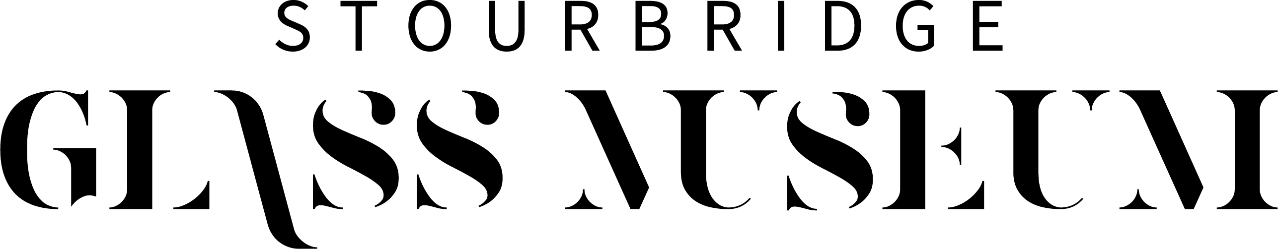 Volunteer Co-ordinatorSalary: £13,500 2-year fixed term contract with the possibility of extensionHours: 21 hours per week on a flexible basis to include weekend and evening dutiesLocation: Stourbridge Glass MuseumReporting to: Museum ManagerWell-motivated volunteers are essential to the daily operation, customer care and positive atmosphere of Stourbridge Glass Museum. The postholder is responsible for the coordination of an extensive volunteer workforce (between 30-60 in total), including its recruitment, induction, training, supervision, management and motivation. The postholder will grow and diversify the volunteers and manage their timetable so that volunteers man the reception desk, including shop sales, and act as tour guides, as well as helping with all activities and events, at all times when the museum is open to the public, including at weekends and evenings.Key AccountabilitiesCo-ordination of the volunteer workforce, including its recruitment, induction, training, supervision, management and appraisal.  Responsibility for the museum shop, ordering of stock and pricing up of items to be sold by the volunteers.Recruit new volunteers from the local community through outreach, attendance at job fairs, job centres, university open days and instigate student placements and internshipsSupport the Learning and Public Programmes Officer by assisting with the delivery of the site-wide informal events, learning and activities programme in partnership with artists and arts organisationsAssist with the delivery of community engagement, cultural and creative learning through special projects and activities targeted at heard-to-reach audiencesOrganisation of any formal or informal training required for paid staff and volunteersMain duties and responsibilitiesPromote the highest standards of Customer Care where volunteers are requiredOrganise both in-house and externally provided training programmes for volunteers to support these roles and be responsible for the induction of all new volunteersProvide till and cashing-up training, and tour guide training Recruit volunteers face to face, through adverts and online recruitment platforms and via social mediaAdminister a Volunteer Record System to log all volunteer hours to 3 RingsEnsure prompt payment of volunteer expenses Find creative ways of motivating volunteers, including providing volunteer uniforms, organising social events for staff and volunteers, awards and incentives Ensure positive communication between volunteers, staff and Trustees and organise regular volunteer meetings to give the volunteers a voiceTo assist in the delivery of the targets and outcomes of the NLHF Activity Plan, working with other members of the team as necessaryTo assist with delivery of events and open days and ensure sufficient volunteers are availableProvide strong management, development and administration skills to ensure volunteers carry out their roles effectively and safelyOrganise DBS checks for all volunteers working with children and vulnerable people and ensure such checks are renewed on timePlan, monitor and control the budget expenditure to ensure value for money and to remain within annual budget limitsUndertake income generation activities within the programme to meet income targets, and increase earned income through the sale of tickets and publications, and submit grant applications to support the volunteer programmeOther Tasks:Duty Manager and Site PresentationOversee a timetable and share the role of Duty Manager with other paid staff, to ensure consistent cover by a paid Duty Manager at all opening times and events, including weekends and eveningsEnsuring the Museum is well presented to visitors and monitor the welcome given by volunteer Visitor Assistants and Tour GuidesSupervise the day-to-day provision of facilities and care for special needs visitors, the disabled and children, including manual wheelchairs, lifts and ramps where availableMarketing/PromotionAssist with the delivery of the events programmeUndertake evaluation including visitor surveys as requiredHealth and Safety/Security and Fire PreventionCreate risk assessments for all volunteer activities and contribute to maintaining a safe working environment for volunteers and visitorsFollow all recommended fire-prevention and security regulations, procedures and practicesGeneralCarry out such additional duties as shall be reasonably requested by the Museum ManagerCo-operate fully with other staff, volunteers, trainees, residents and tenants at the PropertyPerson SpecificationRelevant professional qualification or equivalent vocational trainingExperience of managing volunteersExceptional communication skills both written and oral, and via website and social mediaProven ability to meet deadlines and to write accurate and timely reportsHigh degree of self-motivation and dedicationKnowledge and experience of delivering a programme of recruitment and trainingSound ICT skillsUnderstanding of Equal OpportunitiesExperience of working as part of a team, and reporting to a line manager and a charitable trust